从令和5年(2023年)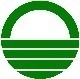 10月1日起请使用芦屋市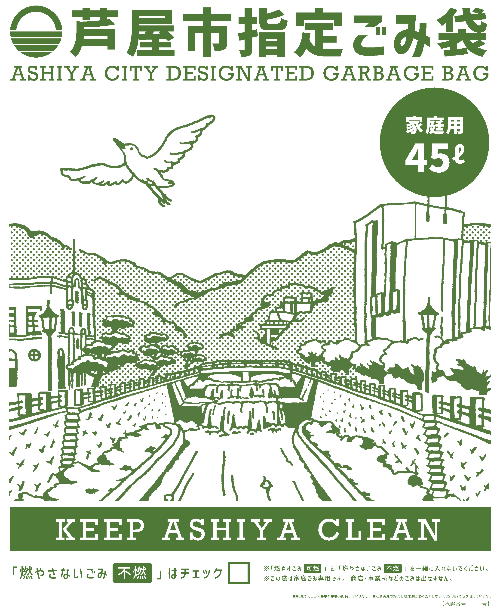 指定的垃圾袋装『可燃性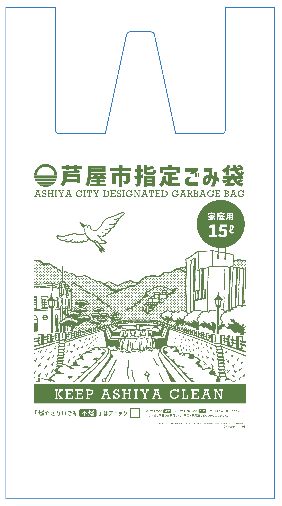 垃圾』和『其他不可燃性垃圾』丢弃垃圾。